FREE   BABYSITTING   for MOMS and their little Angels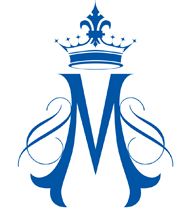 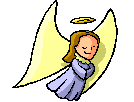                Be the Light   2016-2017Dear MOMS Mother:	Welcome to Angel Sitting, a FREE child care service provided by loving volunteer women available during the monthly MOMS meetings downstairs in the Ministry Center of St. Gregory the Great church. Please fill out the child care form on the reverse of this letter and return with your registration form.	You may worry that your child, and possibly you , will have a difficult time transitioning to a new environment and new faces! Our volunteers are familiar with this common type of separation anxiety that may exist for the first few meetings.  Rest assured that if there is ever a problem, the MOMS team is in close contact with the sitters.  If your child is having a really difficult time, one of our faithful volunteers will contact you through a MOMS team member. 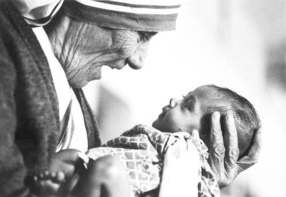 Try to be at ease and know that loving, dedicated volunteer women are there to help your child feel comfortable while you take a break for the day and enjoy some “Mommy time-out” for yourself.Please have any belongings labeled with your child’s name; backpacks, diaper bags and sippie cups. Due to allergy concerns, we try to minimize serving of snacks to the children. Please communicate any special needs to our staff and be sure to place those concerns on the Angel Sitting registration form for our reference. Please note that Angel-Sitting drop off should be no earlier than 9:00am.Kathy Klawon and Lorianne McNamara are our Angel sitting co-chairpersons. Be sure to contact them or your Team Mom by phone or e-mail to reserve an Angel Sitting spot or to change a reservation at least a week prior to the meeting. Please place their contact information on your calendar or in your phone:Lorianne McNamara:   688-0699/ 507-2026    ltmacnamara@gmail.com Kathy Klawon: 	            633-7751  May God Bless you and your family,St.  Mother Teresa, Pray for us! Dawn Iacono and MOMS Team“Live as children of LIGHT” Eph 5:8stgregsmoms@gmail.com www.stgregs.org   200 St. Gregory the Great Court * Williamsville, NY 14221     688-5678